のについてがいのなどのために、センターでけたのがなには「」をおわたしします。≪のれ≫「」をむなもの（にいてあります）をしてください。「」をには、ず、センターにをしてください。：がいセンター　TEL 06－6692－5263（９～５４５）「」をむなものをセンターへしてください。にセンターからを、でいたします。≪なもの≫□「」※なことをいてください□りをいて４３４のをった　※でのをする□　※が①～④のいずれか　　①の：のし　　②の：ののし、、の　　③の：ののし、④の：ののし、、やなどをしていることがわかるもの　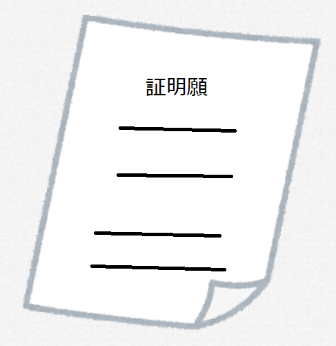 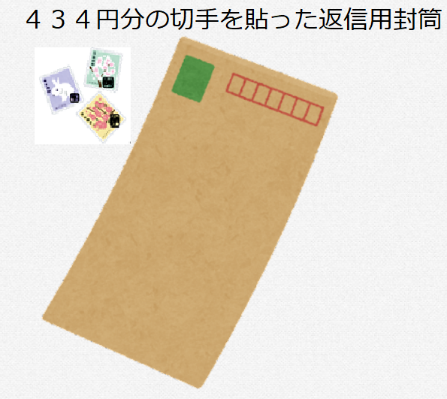 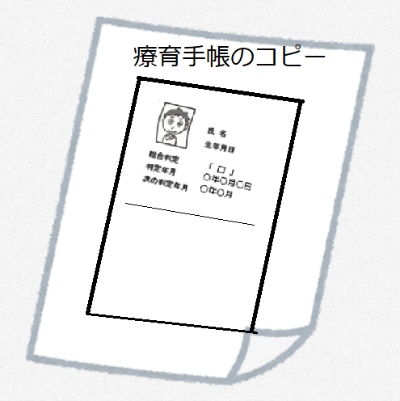 ≪について≫〇がいセンターや、のがいにあります。〇がいセンターのホームページ（https://www.pref.osaka.lg.jp/jiritsusodan/shomeisho/index.html）からもダウンロードできます。≪いわせ≫　がいセンターがい　　　　　　　　　　　　　：〒558-0001　3236TEL：06-6692-5263【９～５45】